ОФОРМЛЯЕТСЯ НА ФИРМЕННОМ БЛАНКЕ ОРГАНИЗАЦИИЗАЯВЛЕНИЕна закрытие обезличенного металлического счета        Просим расторгнуть Договор №_______________ от «____» _________ 20____ г.________________________________________________________________________________
(название договора)    закрыть обезличенные металлические счета: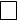 Остаток драгоценного металла просим перечислить по следующим реквизитам:Руководитель организации	_____________________ / _____________________________./(Ф.И.О.)Главный бухгалтер	_____________________ / _____________________________./(Ф.И.О.)«____» ____________ 20__ г.	М.П.Исполнитель:Тел.:«____» ________________ 20__ г.Председатель Правления ____________________________ /________________________/(Ф.И.О.)Исх. № _____________НКО НКЦ (АО)от ____________ 20___ г.От(полное наименование организации в соответствии с Уставом)Номер счетаВид драгоценного металла Номер обезличенного металлического счетаНомер банковского счета в драгоценном металле, на который следует перечислить остатокРасчетный код (для счетов типа «О»)ОТМЕТКИ НКО НКЦ (АО)
Распоряжение на закрытие счетовОТМЕТКИ НКО НКЦ (АО)
Распоряжение на закрытие счетовОТМЕТКИ НКО НКЦ (АО)
Распоряжение на закрытие счетовОТМЕТКИ НКО НКЦ (АО)
Распоряжение на закрытие счетовЗАКРЫТЬсчет в(тип счета)(вид драгоценного металла)(тип счета)(вид драгоценного металла)